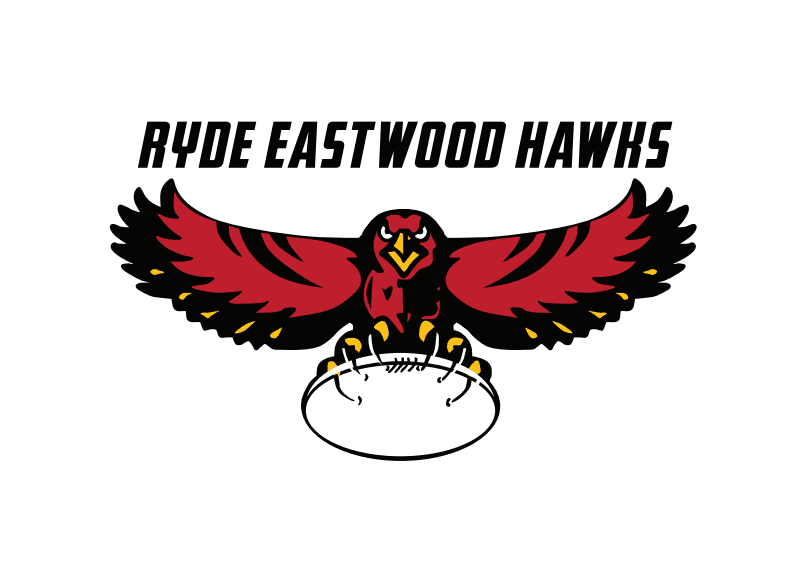 Ryde Eastwood Touch Football Association Inc.Board nomination form – 2024/2025Please accept the completion of this form as notification of my willingness to serve as a board member for Ryde Eastwood Touch Football Association Incorporated for the 2022/2023 period.Furthermore I accept the nomination for the position(s) of:President:  Y / N – (Circle Y to indicate willingness to stand as President. Circle N to decline.)Secretary: Y / N – (Circle Y to indicate willingness to stand as Secretary. Circle N to decline.)Treasurer: Y / N – (Circle Y to indicate willingness to stand as Treasurer. Circle N to decline.)Nominee: _________________________________ Telephone No.: ____________________ Email: ____________________________________Signature of nominee: ________________________________ Date: _________________Class of membership: Affiliated Senior Team Delegate (    ), Affiliated Junior Team Delegate (    )	Life Member (   ),	Association Patron (   ),	Nominated Member (   ),	Other (please specify) - _____________________________Proposer: _____________________ Telephone No.: ____________________ Email: _________________Class of membership: _________________________ (Choose from list above)Signature of proposer: _______________________ Date: ____________________Seconder: _____________________ Telephone No.: ___________________ Email: _________________Class of membership: _________________________ (Choose from list above)Signature of seconder: _______________________ Date: ______________________________________________________________________________________________________________Admin useDate received: ______________________ Received by: ____________________________Nominee status confirmed: (Y/N) - Proposer status confirmed: (Y/N) - Seconder status confirmed: (Y/N)Date advice sent to above parties regarding the status of the application: _____________Advice sent by: ____________________________